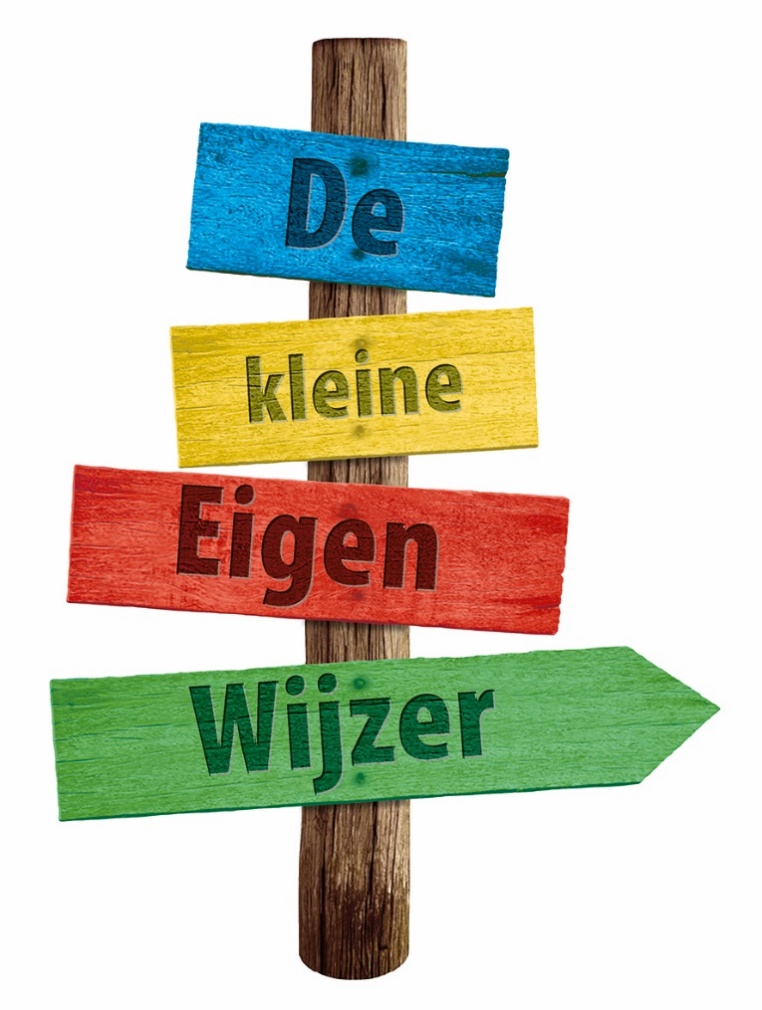 De kleine Eigen Wijzer Overdracht 
van peuter naar kleuter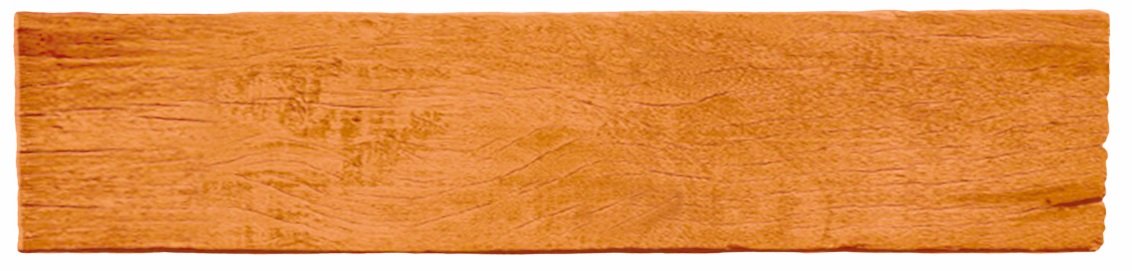 Ik ga op ……………………………………(datum) naar de basisschool.	Ik speel het liefst met ………………………………………………………..(speelgoed, binnen / buiten) en ik heb veel belangstelling voor ……………………………………………………..		Algemene gegevensDe kleine Eigen WijzerDit overdrachtsformulier is bestemd voor ouders/ verzorgers en pedagogisch medewerkers van voorschoolse voorzieningen zoals peuterspeelzalen of kinderdagverblijven. Door het samen invullen van dit formulier kunt u overdragen wat u belangrijk vindt bij de overstap van de voorschoolse voorziening naar groep 1. Wat wilt u graag dat de leerkracht van groep 1 weet over de aanpak thuis of op de voorschoolse voorziening om uw kind goed te kunnen begeleiden. Onderstaande velden dienen ingevuld te worden door ouders en pedagogisch medewerkersLichamelijk medisch Wij willen onze aanpak van thuis of op de voorschoolse voorziening graag delen

op het gebied van de lichamelijk medische  ontwikkelingWij hebben aandacht besteed aan algemene ontwikkelingsaspecten, denk aan: 
Ziekte, ongevallen, beperking, ziekenhuisopnames, medicijngebruik, allergieën, logopedie, fysiotherapie, eten en drinken, slapen, zindelijkheid.Wij hebben aandacht besteed aan de zintuiglijke ontwikkeling, denk aan: Ogen en het gezichtsvermogen (scheelzien, lui oog enz.), oren en het gehoor (het horen van geluiden en gesproken taal, buisjes, KNO enz.)Motorische ontwikkeling:Wij willen onze aanpak van thuis of op de voorschoolse voorziening graag delen
 
op het gebied van de motorische ontwikkeling.Wij hebben aandacht besteed aan de grove motoriek, denk aan: o.a. bewegen in de babytijd, kruipen, (leren) lopen, steppen, fietsen, aankleden, hardlopen, balvaardigheid, enz.Wij hebben aandacht besteed aan de fijne motoriek, denk aan: o.a. links / rechtshandig, tekenen, kleuren, puzzelen, knopen dichtmaken, knippen, gebruik van bestek, kralen rijgen enz.
Plezier in bewegen (rennen, klimmen, fietsen, hardlopen enz.)Communicatie, spraak/ taalWij willen onze aanpak van thuis of op de voorschoolse voorziening graag delen
 
op het gebied van communicatie, spraak/ taal.Wij hebben aandacht besteed aan stem en/ of spraak, denk aan: Articuleren, stem gebruiken,  zich verstaanbaar maken.Wij hebben aandacht besteed aan het begrijpen en uiten van non-verbale en/of gesproken boodschappen, denk aan: Interpreteren, opvatten van een boodschap, van gesproken taal, van non-verbale uitingen.  Uitdrukken, woord- en zinsbouw, zichzelf duidelijk maken, woordenschat, uit de woorden komen.Wij hebben aandacht besteed aan het logisch nadenken, denk aan: Vertellen,  antwoorden, woorden kiezen, leeftijdsadequaat praten.Sociaal/emotionele ontwikkeling Wij willen onze aanpak van thuis of op de voorschoolse voorziening graag delen
 
op het gebied van sociaal/ emotionele ontwikkeling.Wij hebben aandacht besteed aan nieuwe situaties, denk aan: Veilig voelen, initiatief nemen, betrokkenheid.Wij hebben aandacht besteed aan contact met andere kinderen, denk aan: Veilig voelen, interesse, plezier, vriendjes en vriendinnetjes.Wij hebben aandacht besteed aan contact met de pedagogisch medewerkers, denk aan: Kijken, luisteren, vertrouwen, plezier maken, hulp accepteren.Wij hebben aandacht besteed aan regels, denk aan: De regels kennen, aan de regels houden.Wij hebben aandacht besteed aan emoties, denk aan: Blij, bang, boos verdrietig, trots en/of verlegen zijn, zelfvertrouwen.Cognitie en spelontwikkelingWij willen onze aanpak van thuis of op de voorschoolse voorziening graag delen
 
op het gebied van cognitie en spelontwikkeling.Wij hebben aandacht besteed aan ontluikende geletterdheid /gecijferdheid, denk aan: Boeken,  plaatjes “verhalen” in een boek, gebruik van telnamen.Wij hebben aandacht besteed aan speelgedrag, speelwijze en materiaalkeuze, denk aan: Alleen, naast/met elkaar, na spelen, fantasievol, met plezier, voorkeur, nieuw/bekend materiaalWij hebben aandacht besteed aan kringactiviteiten:
Meedoen in de kring met liedjes, versjes, verhalen, rollenspel Kind gegevensNaam	:	j / m Geboortedatum	:Thuis spreken we	: 				0 Nederlands						0 Anders, nl:Gezinssituatie	:				0 Woont bij moeder en vader						0 Anders, nl:Broers / zussen	:				Naam:			Leeftijd:Gegevens peuterspeelzaal / kinderdagverblijfNaam	:Adres	:Telefoon	:Email	:Ingevuld op	: 					Ingevuld door	:					Te bereiken op:  ma /di /woe/do/vrij Samen met de ouders?     ja / neeDe leerkracht/ontvangende school mag contact opnemen                                          ja/neeGegevens die van belang zijn voor school, bijvoorbeeld:Allergieën	:Medicijngebruik	:Oren, ogen	:Dieet	:Zindelijkheid	:Hebben zich bijzondere omstandigheden voorgedaan in/rond het gezin, zoals geboorte in het gezin, ziekte, ziekenhuisopname, verhuizing, echtscheiding, overlijden, waarvan u vindt dat de basisschool het moet weten?Ouders: zijn er externe organisaties waarmee de school contact kan zoeken om uw kind optimaal te begeleiden, zo ja welke? Wij vinden het belangrijk dat de basisschool op de hoogte is van de begeleiding die wij gegeven hebben aan ……………………………………..  op de volgende gebieden:Lichamelijk  medisch :    	0 ja, we willen onze aanpak graag delen	0 niet van toepassingMotorische ontwikkeling:                               0 ja, we willen onze aanpak graag delen                                                                             0 niet van toepassingCommunicatie, spraak /taal:	0 ja, we willen onze aanpak graag delen			0 niet van toepassingSociaal emotioneel /zelfredzaamheid:	      0 ja, we willen onze aanpak graag delen		0 niet van toepassingCognitie/ spelontwikkeling:		      0 ja, we willen onze aanpak graag delen			0 niet van toepassingZo zien wij …………………….0 aanpak en resultaat0 niet van toepassing0 aanpak en resultaat0 niet van toepassing0 aanpak en resultaat0 niet van toepassing0 aanpak en resultaat0 niet van toepassing0 aanpak en resultaat0 niet van toepassing0 aanpak en resultaat0 niet van toepassing0 aanpak en resultaat:0 niet van toepassing0 aanpak en resultaat:0 niet van toepassing0 aanpak en resultaat:0 niet van toepassing0 aanpak en resultaat:0 niet van toepassing0 aanpak en resultaat:0 niet van toepassing0 aanpak en resultaat:0 niet van toepassing0 aanpak en resultaat:0 niet van toepassing0 aanpak en resultaat:0 niet van toepassing0 aanpak en resultaat:0 niet van toepassing